Publicado en  el 05/05/2015 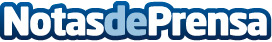 La Reina presidirá el acto central de la celebración del Día Mundial de la Cruz Roja y de la Media Luna RojaDatos de contacto:Nota de prensa publicada en: https://www.notasdeprensa.es/la-reina-presidira-el-acto-central-de-la Categorias: Solidaridad y cooperación http://www.notasdeprensa.es